From 2018 End of KS2 writing standards: writing at greater depth                                                                        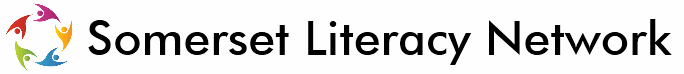 The pupil can, after discussion with the teacher:From 2018 End of KS2 writing standards: writing at greater depth                                                                        The pupil can, after discussion with the teacher:From 2018 End of KS2 writing standards: writing at greater depth                                                                        The pupil can, after discussion with the teacher:The pupil can: write effectively for a range of purposes and audiences, selecting the appropriate form and drawing independently on what they have read as models for their own writing (e.g. literary language, characterisation, structure)        A selection from: (this is the range in the KS2 STA writing exemplification materials 2018)Balanced argument                      Biography	              Description                        Diary                               Explanation     Information                                    Letter                                 Narrative	               Newspaper report        Non-fiction      Prediction                                       Procedural                         Recount                            Science investigation      Short Story		A selection from: (this is the range in the KS2 STA writing exemplification materials 2018)Balanced argument                      Biography	              Description                        Diary                               Explanation     Information                                    Letter                                 Narrative	               Newspaper report        Non-fiction      Prediction                                       Procedural                         Recount                            Science investigation      Short Story		distinguish between the language of speech and writing and choose the appropriate register Footnote: Pupils should recognise that certain features of spoken language (e.g. contracted verb forms, other grammatical informality, colloquial expressions, long coordinated sentences) are less likely in writing and be able to select alternative vocabulary and grammar. Footnote: Pupils should recognise that certain features of spoken language (e.g. contracted verb forms, other grammatical informality, colloquial expressions, long coordinated sentences) are less likely in writing and be able to select alternative vocabulary and grammar. exercise an assured and conscious control over levels of formality, particularly through manipulating grammar and vocabulary to achieve this Informal: (STA Guidance 2017)Contracted formsQuestion tagsMulti word verbsPassives using getSecond person direct address to the readerVernacular everyday language including idiomsFeatures that replicate spoken language such as ellipsis, discourse markers and some non-standard formsFormal: (STA Guidance 2017)Some modal verbs in certain grammatical structureThe subjunctiveSome use of abstract nouns, and noun phrases used at the subject of the verbSome passive constructionsThe person pronoun ‘one’Vocabulary that is technical, or context/subject specificNominalisation (use of nouns rather than verbs or adjectives)use the range of punctuation taught at key stage 2 correctly (e.g. semi-colons, dashes, colons, hyphens) and, when necessary, use such punctuation precisely to enhance meaning and avoid ambiguity.Footnote: This relates to punctuation taught in the national curriculum, which is detailed in the grammar and punctuation appendix to the national curriculum (English Appendix 2). Pupils are expected to be able to use the range of punctuation shown here in their writing, but this does not mean that every single punctuation mark must be evident. Year 4:   Use of inverted commas and other punctuation to indicate direct speech, a comma after the reporting                 clause; end punctuation within inverted commas.                 Apostrophes to mark plural possession.                 Use of commas after fronted adverbials.Year 5:   Brackets, dashes or commas to indicate parenthesis.                 Use of commas to clarify meaning or avoid ambiguity.Year 6:   Use of the semi-colon, colon and dash to mark the boundary between independent clauses.                Use of the colon to introduce a list and use of semi-colons within lists.                 Punctuation of bullet points to list information.                 How hyphens can be used to avoid ambiguity.Footnote: This relates to punctuation taught in the national curriculum, which is detailed in the grammar and punctuation appendix to the national curriculum (English Appendix 2). Pupils are expected to be able to use the range of punctuation shown here in their writing, but this does not mean that every single punctuation mark must be evident. Year 4:   Use of inverted commas and other punctuation to indicate direct speech, a comma after the reporting                 clause; end punctuation within inverted commas.                 Apostrophes to mark plural possession.                 Use of commas after fronted adverbials.Year 5:   Brackets, dashes or commas to indicate parenthesis.                 Use of commas to clarify meaning or avoid ambiguity.Year 6:   Use of the semi-colon, colon and dash to mark the boundary between independent clauses.                Use of the colon to introduce a list and use of semi-colons within lists.                 Punctuation of bullet points to list information.                 How hyphens can be used to avoid ambiguity.There are no additional statements for spelling or handwritingThere are no additional statements for spelling or handwritingThere are no additional statements for spelling or handwriting